УПРАВЛЕНИЕ ПО ОБРАЗОВАНИЮ АДМИНИСТРАЦИИ Г. о. БАЛАШИХА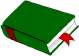 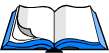 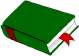 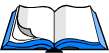 Муниципальное автономное общеобразовательное учреждение Городского округа Балашиха «Средняя общеобразовательная школа № 7с углубленным изучением отдельных предметов» 143980, Московская обл., Г. о. Балашиха, мкр. Железнодорожный, ул. Октябрьская,  д. 7, тел. 495-527-73-22, 495-527-43-24E-Mail: blsh school7@mosreg.ruМедицинский персонал № п/пФ.И.О.ДолжностьГрафик работыДошкольное отделение № 33, ул. Октябрьская, д.7АДошкольное отделение № 33, ул. Октябрьская, д.7АДошкольное отделение № 33, ул. Октябрьская, д.7АДошкольное отделение № 33, ул. Октябрьская, д.7А1Савина Елена СергеевнаМедсестра Пн-Чт08.00 – 17.00Перерыв13.00 – 14.00Пт08.00 – 16.00Перерыв13.00 – 14.002Михайлова Юлия ИвановнаВрач-педиатрПн, ПтДошкольное отделение № 33, ул. Маяковского, д.7Дошкольное отделение № 33, ул. Маяковского, д.7Дошкольное отделение № 33, ул. Маяковского, д.7Дошкольное отделение № 33, ул. Маяковского, д.73Леташко Лидия ВасильевнаМедсестраПн-Чт08.00 – 17.00Перерыв13.00 – 14.00Пт08.00 – 16.00Перерыв13.00 – 14.004Михайлова Юлия ИвановнаВрач-педиатрВт, ЧтДошкольное отделение № 17, ул. Маяковского, д.6Дошкольное отделение № 17, ул. Маяковского, д.6Дошкольное отделение № 17, ул. Маяковского, д.6Дошкольное отделение № 17, ул. Маяковского, д.65Кутовая Наталья ДмитриевнаМедсестраПн-Чт08.00 – 17.00Перерыв13.00 – 14.00Пт08.00 – 16.00Перерыв13.00 – 14.006Михайлова Юлия ИвановнаВрач-педиатрПн,Ср